Urząd Gminy i Miasta Wyszogród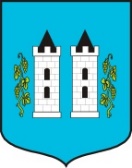 ul. Rębowska 37, 09-450 Wyszogród   www.wyszogrod.pl   ugim@wyszogrod.pl    (24) 267-26-00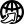 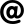 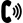 Formularz zgłoszeniowy zadeklarowanych do usuwania folii rolniczych i innych odpadów pochodzących z działalności rolniczej Klauzula informacyjna ;Zgodnie z art. 13 ust.1 i ust. 2 rozporządzenia Parlamentu Europejskiego i Rady (UE) 2016/679 z 27.04.2016 r. w sprawie ochrony osób fizycznych w związku z przetwarzaniem danych osobowych i w sprawie swobodnego przepływu takich danych oraz uchylenia dyrektywy 95/46/WE (ogólne rozporządzenie o ochronie danych) (Dz. U. UE. L. z 2016 r. Nr 119, str. 1) – dalej RODO, informuję, iż:Pana/ Pani dane osobowe będą przetwarzane w celu (art. 6 ust. 1 lit. c RODO) realizacji obowiązku prawnego ciążącego na administratorze, wynikającego z ustawy z dnia 14 czerwca 1960 r. – Kodeks postępowania  administracyjnego (t.j. Dz. U. z 2021 r. poz. 735 z późń.zm.) Informujemy, że Administratorem danych osobowych jest Urząd Gminy i Miasta Wyszogród z siedzibą przy ul. Rębowskiej 37, 09-450 Wyszogród, reprezentowany przez Burmistrza Gminy i Miasta Wyszogród. Kontakt z administratorem możliwy jest w godzinach pracy Urzędu Gminy i Miasta Wyszogród pod nr telefonu (24) 267 26 00 lub na adres e-mail: ugim@wyszogrod.plInformujemy, że Administrator wyznaczył inspektora ochrony danych, z którym można się kontaktować drogą mailową na adres: iod@wyszogrod.pl lub pisemnie na adres: Urząd Gminy i Miasta Wyszogród ul. Rębowska 37, 09-450 Wyszogród.Dane osobowe po zakończeniu realizacji celu, dla którego zostały zebrane, będą przetwarzane w celach archiwalnych dla dobra publicznego i przechowywane przez okres niezbędny do realizacji przepisów prawa.Udostępnianie danych osobowych odbywa się wyłącznie uprawnionym podmiotom na podstawie przepisów prawa, lub zawartych umów powierzenia przetwarzania danych.Ma Pani/Pan prawo dostępu do treści swoich danych, ich poprawiania, usunięcia,  lub ograniczenia przetwarzania.Ma Pani/Pan prawo do wniesienia skargi do Administratora, inspektora ochrony danych osobowych lub organu nadzorczego, którym jest Prezes Urzędu Ochrony Danych Osobowych z siedzibą w Warszawie, gdy przetwarzanie Pani/Pana danych osobowych narusza przepisy RODO.                                                                                                                             Podpis ( data )                                                                                                         ………………………………………………………Imię i nazwisko Imię i nazwisko Adres/TelefonAdres/TelefonSołectwo Rodzaj odpaduRodzaj odpaduRodzaj odpaduRodzaj odpaduRodzaj odpaduL.p.Właściwe zaznaczyć stawiając znak X przy danym odpadzieWłaściwe zaznaczyć stawiając znak X przy danym odpadzieWłaściwe zaznaczyć stawiając znak X przy danym odpadzieIlość ( kilogramy )1Folia rolniczaFolia rolnicza2Siatka i sznurki do owijania balotówSiatka i sznurki do owijania balotów3Opakowania po nawozachOpakowania po nawozach4BIG BAGBIG BAGRazem:Razem:Razem:Razem: